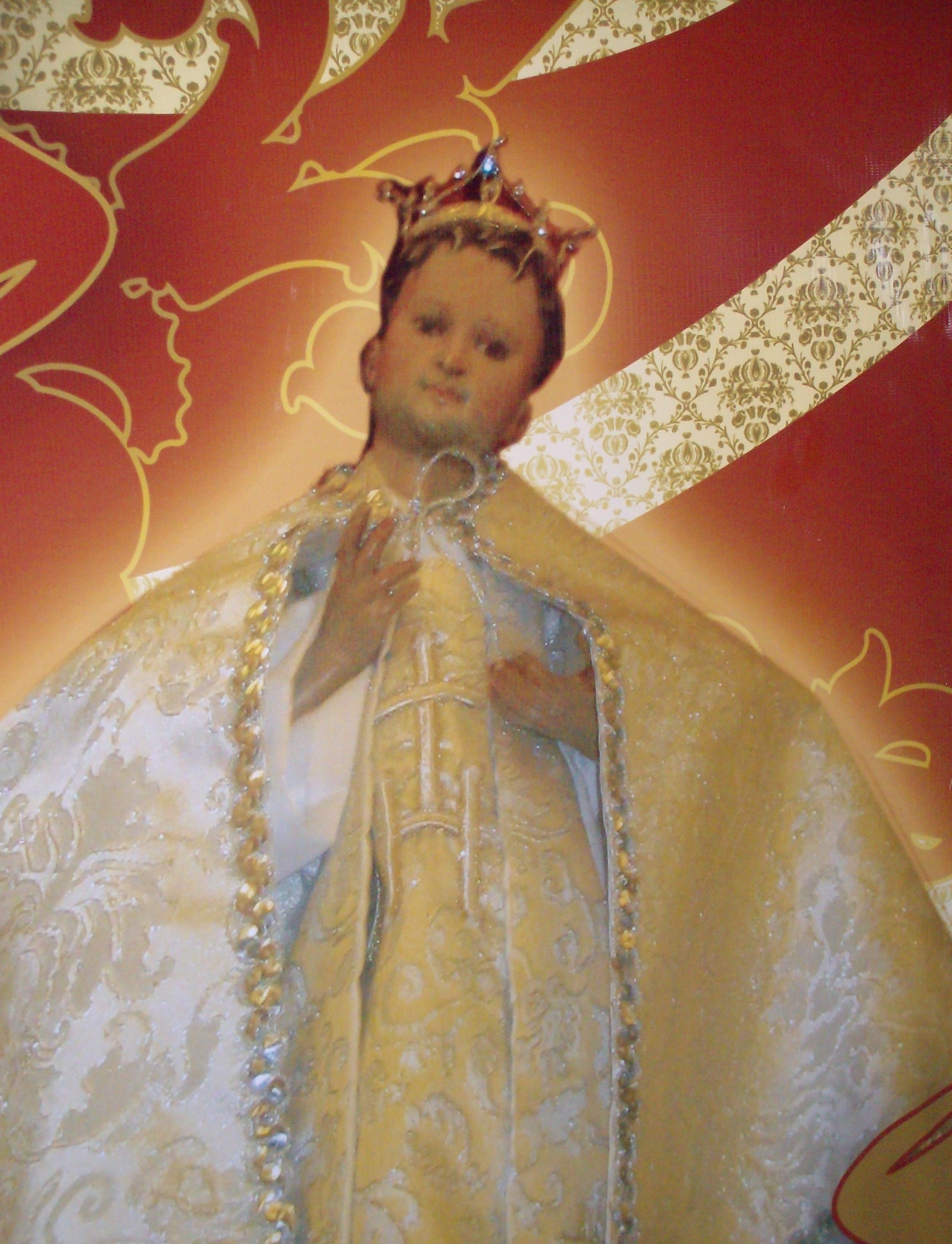 Fiesta San Nicolás de TolentinoPresidios, Durango  2011Estimados Paisanos:Por medio de la presente se les comunica que se acerca la fiesta del Patrón San Nicolás de Tolentino 2011.  Que ya empezamos la colecta anual.  Esperemos que sean generosos y nos ayuden con su donación.  Recordemos que la Fiesta del Patrón San Nicolás de Tolentino. No es cualquier fiesta, sin no toda una gran tradición que orgullosamente ha pasado de generación en generación, y esperamos que esto nunca se termine.Recordemos que realizar la fiesta, solo es posible con la contribución de toda nuestra gran familia del pueblo de Presidios.  De antemano les agradecemos su ayuda y su colaboración a esta tradicional celebración, y esperemos que esta fiesta sea gratamente inolvidable para todos.Su donación de este ano es por medio de una rifa de 10 boletos.  Favor de mandar su donación y el comprobante de los boletos antes del día d la rifa, que se llevara a cabo el domingo 14 de Agosto 2011, a partir de las 6:00 p.m.  Comida gratis todos están cordialmente invitados en la dirección:  2188 N. Walnut Road, Las Vegas, NV  89115.Gracias de antemano por todo su apoyo, que San Nicolás interceda por ustedes y que dios le multiplique con bendiciones.Atentamente Mayordomo,Nicolás Díaz                                                                          Lupita Corral Díaz2188 N. Walnut Road                                                          Celular (702) 217-1894Las Vegas, NV  89115                                                          Casa      (702)  228-3778Celular  (702) 290-6012Casa        (702) 438-1649niconcj@hotmail.com